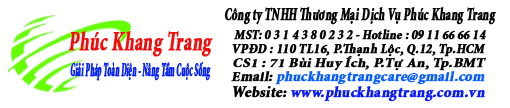 Tp.HCM, ngày .... tháng .... năm 2020Kính gửi: Quý khách hàng !Lời đầu tiên Phúc Khang Trang xin gửi đến Quý khách hàng lời chào trân trọng và lời cảm ơn sâu sắc !Thương hiệu Phúc Khang Trang Care là một trong những công ty hoạt động mạnh trong lĩnh vực cung cấp dịch vụ vệ sinh công nghiệp, Thi công sơn Epoxy, Thi công mài sàn, đánh bóng sàn đá sàn bê tông các loại tại Việt Nam.Tiền thân là công ty Gia Khang ra đời từ đầu tháng 3 năm 2009 phục vụ nhu cầu các công trình lớn nhỏ toàn khu vực thành phố Hồ Chí Minh và các tỉnh thành lân cận. Nhận biết được nhu cầu của quý khách ngày càng tăng cao Phúc Khang Trang chính thức ra đời và được sở kế hoạch phát triển và đầu tư Tp.HCM cấp giấy phép số 0314380232 ngày 28 tháng 04 năm 2017.Chúng tôi chuyên cung cấp các dịch vụ :Vệ sinh công nghiệp, vệ sinh sau xây dựng.Vệ sinh văn phòng, vệ sinh nhà xưởng, bệnh viện ,trường học.Vệ sinh kính bảo dưỡng mặt ngoài tòa nhà.Cung cấp nhân viên tạp vụ, giúp việc nhà.Vận chuyển nhà, văn phòng trọn gói.Dịch vụ kiểm soát côn trùng.Thi công sơn Epoxy, đánh bóng sàn công nghiệp.Thi công mài sàn, đánh bóng sàn đá sàn bê tông các loại.Phục hồi vật liệu như kính, Inox, đá mài, thang máy…Sau đây Phúc Khang Trang xin gửi Bảng báo giá chi tiết về dịch vụ thi công sơn epoxy mà Quý Khách hàng đang quan tâm như sau:ĐƠN GIÁ VÀ TỔNG GIÁ TRỊChú thích đơn giá :Đơn giá chưa đã gồm 10 % VATĐơn giá đã bao gồm vận chuyển, lợi nhuận doanh nghiệp, trang thiết bị vật tư thi công, bảo hiểm thi công.Đơn giá đã bao gồm chi phí bào hành trong vòng 01 năm kể từ ngày ký bàn giao công trình nếu lỗi do thi công và lỗi do sơn từ nhà xản xuất.PHẠM VI CÔNG VIỆCThi công sơn epoxy PolyurethaneĐịa điểm: …………………………………………………TRANG BỊ CỦA NHÀ THẦU:Dụng cụ: - Máy chà sàn , máy hút bụi, máy trộn sơn, rulo lăn sơn, cọ sơn,...Bảo hộ lao động: - Nón bảo hộ, kính bảo hộ, bao tay, áo bảo hộ, giaỳ bảo hộ...BẢNG KẾ HOẠCH TIẾN  ĐỘ ĐỀ XUẤT NGHIỆM THU VÀ THANH TOÁNNGHIỆM THU:Thời gian tổ chức nghiệm thu trong vòng 1 ngày kể từ ngày thông báo yêu cầu nghiệm thu, ký xác nhận nghiệm thu ngay sau khi kiểm tra chậm nhất 01 ngày Trong trường hợp chậm trễ tổ chức nghiệm thu hoặc ký xác nhận nghiệm thu xem như đã đồng ý nghiệm thu.Nghiệm thu 02 bên: đơn vị quản lý, Phúc Khang TrangMẫu biên bản nghiệm thu do Phúc Khang Trang  phát hànhTHANH TOÁNTạm ứng 50%  giá trị sau khi ký hợp đồng,Thanh toán 30%  giá trị sau khi bên B hoàn thiện lớp đệm. Thanh toán 15% trong vòng 07 ngày kể từ ngày nhận đủ hồ sơ thanh toán.Thanh toán 5% còn lại  sau 12 tháng kể từ khi bàn giao công trình.Hồ sơ thanh toán bao gồm: + Biên bản nghiệm thu khối lượng.+ Biên bản quyết toán khối lượng.+ Giấy đề nghị thanh toán (theo mẫu của Phúc Khang Trang) + Hóa đơn VAT.Xác nhận khách hàng				Đại diện Phúc Khang TrangBẢNG BÁO GIÁ – No......../Epoxy/2020BẢNG BÁO GIÁ – No......../Epoxy/2020BẢNG BÁO GIÁ – No......../Epoxy/2020BẢNG BÁO GIÁ – No......../Epoxy/2020Người gửiBùi Đình PhúcNgười nhậnChức vụGiám ĐốcCông tyDi động0911666614 -0932 097 534Di độngEmailphuckhangtrangcare@gmail.comEmailWebwww.phuckhangtrang.com.vnĐịa chỉSttGói dịch vụĐVTKhối lượngĐơn giáThành tiềnGhi chú1Thi công sơn PolyurethaneM2...........................................................Độ dày 6mmTổng trước thuếTổng trước thuếTổng trước thuếTổng trước thuếTổng trước thuế..........................................................................Thuế GTGTThuế GTGTThuế GTGTThuế GTGTThuế GTGT..........................................................................Tổng sau thuếTổng sau thuếTổng sau thuếTổng sau thuếTổng sau thuế..........................................................................STTNGÀY BẮT ĐẦUNGÀY KẾT THÚCKHU VỰC THỰC HIỆN VÀ NHÂN SỰ MỖI NGÀY1……/……./2020……/……./202005 nhân viên, làm từ trong ra ngoài.Ghi chú: - Nhân sự có thể tăng hoặc giảm tùy theo tiến độ và mặt bằng công trinh.Ghi chú: - Nhân sự có thể tăng hoặc giảm tùy theo tiến độ và mặt bằng công trinh.Ghi chú: - Nhân sự có thể tăng hoặc giảm tùy theo tiến độ và mặt bằng công trinh.Ghi chú: - Nhân sự có thể tăng hoặc giảm tùy theo tiến độ và mặt bằng công trinh.